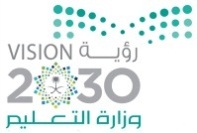 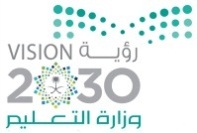 الاسم : .............................................................................الاسم : .............................................................................الاسم : .............................................................................الاسم : .............................................................................الاسم : .............................................................................الاسم : .............................................................................الاسم : .............................................................................الاسم : .............................................................................الاسم : .............................................................................أنسخ بخط جميل :                                                  الأحد : 21 / 5 / 1440 هـأنسخ بخط جميل :                                                  الأحد : 21 / 5 / 1440 هـأنسخ بخط جميل :                                                  الأحد : 21 / 5 / 1440 هـأنسخ بخط جميل :                                                  الأحد : 21 / 5 / 1440 هـأنسخ بخط جميل :                                                  الأحد : 21 / 5 / 1440 هـأنسخ بخط جميل :                                                  الأحد : 21 / 5 / 1440 هـأنسخ بخط جميل :                                                  الأحد : 21 / 5 / 1440 هـأنسخ بخط جميل :                                                  الأحد : 21 / 5 / 1440 هـأنسخ بخط جميل :                                                  الأحد : 21 / 5 / 1440 هـ.............................................................................................................................................................................................................................................................................................................................................................................................................................................................................................................................................................................................................................................................................................................................................................................................................................................................................................................................................................................................................................................................................................................................................................................................................................................................................................................................................................................................................................................................................................................................................................................................................................................................................................................................................................................................................................................................................................................................................................................................................................................................................................................................................................................................................................................................................................................................................................................................................................................................................................................................................................................................................................................................................................................................................................................................................................................................................................................................................................................................................................................................................................................................................................................................................................................................................................................................................................................................................................................................................................................................................................................................................................................................................................................................................................................................................................................................................................................................................................................................................................................................................................................................................................الرِّيَاضَةُ تُقَوِّي الْجِسْمَ وَتُنَشِّطُ الْعَقْلَالرِّيَاضَةُ تُقَوِّي الْجِسْمَ وَتُنَشِّطُ الْعَقْلَالرِّيَاضَةُ تُقَوِّي الْجِسْمَ وَتُنَشِّطُ الْعَقْلَالرِّيَاضَةُ تُقَوِّي الْجِسْمَ وَتُنَشِّطُ الْعَقْلَالرِّيَاضَةُ تُقَوِّي الْجِسْمَ وَتُنَشِّطُ الْعَقْلَالرِّيَاضَةُ تُقَوِّي الْجِسْمَ وَتُنَشِّطُ الْعَقْلَالرِّيَاضَةُ تُقَوِّي الْجِسْمَ وَتُنَشِّطُ الْعَقْلَأضع دائرة حول المقطع الساكن ثم أقرأه وأكتبه :أضع دائرة حول المقطع الساكن ثم أقرأه وأكتبه :أضع دائرة حول المقطع الساكن ثم أقرأه وأكتبه :أضع دائرة حول المقطع الساكن ثم أقرأه وأكتبه :أضع دائرة حول المقطع الساكن ثم أقرأه وأكتبه :أضع دائرة حول المقطع الساكن ثم أقرأه وأكتبه :أضع دائرة حول المقطع الساكن ثم أقرأه وأكتبه :أضع دائرة حول المقطع الساكن ثم أقرأه وأكتبه :أضع دائرة حول المقطع الساكن ثم أقرأه وأكتبه :جِسْمٌجِسْمٌعَقْلٌيَرْكُضُيَقْفِزُيَقْفِزُ....................................................................................................................................................................................................................................................................................................................................أضع دائرة حول المقطع الطويل ( المد ) ثم أقرأه وأكتبه :أضع دائرة حول المقطع الطويل ( المد ) ثم أقرأه وأكتبه :أضع دائرة حول المقطع الطويل ( المد ) ثم أقرأه وأكتبه :أضع دائرة حول المقطع الطويل ( المد ) ثم أقرأه وأكتبه :أضع دائرة حول المقطع الطويل ( المد ) ثم أقرأه وأكتبه :أضع دائرة حول المقطع الطويل ( المد ) ثم أقرأه وأكتبه :أضع دائرة حول المقطع الطويل ( المد ) ثم أقرأه وأكتبه :أضع دائرة حول المقطع الطويل ( المد ) ثم أقرأه وأكتبه :أضع دائرة حول المقطع الطويل ( المد ) ثم أقرأه وأكتبه :يَجْرِييَجْرِيتلْمِيذَةٌإِذَاعَةٌأَكُونَأَكُونَ....................................................................................................................................................................................................................................................................................................................................أكتب الكلمات التالية بخط جميل خلف الورقة  :أكتب الكلمات التالية بخط جميل خلف الورقة  :أكتب الكلمات التالية بخط جميل خلف الورقة  :أكتب الكلمات التالية بخط جميل خلف الورقة  :أكتب الكلمات التالية بخط جميل خلف الورقة  :أكتب الكلمات التالية بخط جميل خلف الورقة  :أكتب الكلمات التالية بخط جميل خلف الورقة  :أكتب الكلمات التالية بخط جميل خلف الورقة  :أكتب الكلمات التالية بخط جميل خلف الورقة  :غِذَاءٌ                 بُذُورٌ                     ذِرَاعٌمعلم الصف الأول : .............................................................................غِذَاءٌ                 بُذُورٌ                     ذِرَاعٌمعلم الصف الأول : .............................................................................غِذَاءٌ                 بُذُورٌ                     ذِرَاعٌمعلم الصف الأول : .............................................................................غِذَاءٌ                 بُذُورٌ                     ذِرَاعٌمعلم الصف الأول : .............................................................................غِذَاءٌ                 بُذُورٌ                     ذِرَاعٌمعلم الصف الأول : .............................................................................غِذَاءٌ                 بُذُورٌ                     ذِرَاعٌمعلم الصف الأول : .............................................................................غِذَاءٌ                 بُذُورٌ                     ذِرَاعٌمعلم الصف الأول : .............................................................................غِذَاءٌ                 بُذُورٌ                     ذِرَاعٌمعلم الصف الأول : .............................................................................غِذَاءٌ                 بُذُورٌ                     ذِرَاعٌمعلم الصف الأول : .............................................................................الاسم : .............................................................................الاسم : .............................................................................الاسم : .............................................................................الاسم : .............................................................................الاسم : .............................................................................الاسم : .............................................................................الاسم : .............................................................................الاسم : .............................................................................الاسم : .............................................................................أنسخ بخط جميل :                                                  الاثنين : 22 / 5 / 1440 هـأنسخ بخط جميل :                                                  الاثنين : 22 / 5 / 1440 هـأنسخ بخط جميل :                                                  الاثنين : 22 / 5 / 1440 هـأنسخ بخط جميل :                                                  الاثنين : 22 / 5 / 1440 هـأنسخ بخط جميل :                                                  الاثنين : 22 / 5 / 1440 هـأنسخ بخط جميل :                                                  الاثنين : 22 / 5 / 1440 هـأنسخ بخط جميل :                                                  الاثنين : 22 / 5 / 1440 هـأنسخ بخط جميل :                                                  الاثنين : 22 / 5 / 1440 هـأنسخ بخط جميل :                                                  الاثنين : 22 / 5 / 1440 هـ.............................................................................................................................................................................................................................................................................................................................................................................................................................................................................................................................................................................................................................................................................................................................................................................................................................................................................................................................................................................................................................................................................................................................................................................................................................................................................................................................................................................................................................................................................................................................................................................................................................................................................................................................................................................................................................................................................................................................................................................................................................................................................................................................................................................................................................................................................................................................................................................................................................................................................................................................................................................................................................................................................................................................................................................................................................................................................................................................................................................................................................................................................................................................................................................................................................................................................................................................................................................................................................................................................................................................................................................................................................................................................................................................................................................................................................................................................................................................................................................................................................................................................................................................................................الْحَلِيبُ غِذَاءٌ مُفِيدٌ وَطَعْمُهُ لَذِيذٌالْحَلِيبُ غِذَاءٌ مُفِيدٌ وَطَعْمُهُ لَذِيذٌالْحَلِيبُ غِذَاءٌ مُفِيدٌ وَطَعْمُهُ لَذِيذٌالْحَلِيبُ غِذَاءٌ مُفِيدٌ وَطَعْمُهُ لَذِيذٌالْحَلِيبُ غِذَاءٌ مُفِيدٌ وَطَعْمُهُ لَذِيذٌالْحَلِيبُ غِذَاءٌ مُفِيدٌ وَطَعْمُهُ لَذِيذٌالْحَلِيبُ غِذَاءٌ مُفِيدٌ وَطَعْمُهُ لَذِيذٌأضع دائرة حول المقطع الساكن ثم أقرأه وأكتبه :أضع دائرة حول المقطع الساكن ثم أقرأه وأكتبه :أضع دائرة حول المقطع الساكن ثم أقرأه وأكتبه :أضع دائرة حول المقطع الساكن ثم أقرأه وأكتبه :أضع دائرة حول المقطع الساكن ثم أقرأه وأكتبه :أضع دائرة حول المقطع الساكن ثم أقرأه وأكتبه :أضع دائرة حول المقطع الساكن ثم أقرأه وأكتبه :أضع دائرة حول المقطع الساكن ثم أقرأه وأكتبه :أضع دائرة حول المقطع الساكن ثم أقرأه وأكتبه :تلْمِيذَةٌتلْمِيذَةٌعَقْلٌالْحَلِيبُخَيْمَةٌخَيْمَةٌ....................................................................................................................................................................................................................................................................................................................................أضع دائرة حول المقطع الطويل ( المد ) ثم أقرأه وأكتبه :أضع دائرة حول المقطع الطويل ( المد ) ثم أقرأه وأكتبه :أضع دائرة حول المقطع الطويل ( المد ) ثم أقرأه وأكتبه :أضع دائرة حول المقطع الطويل ( المد ) ثم أقرأه وأكتبه :أضع دائرة حول المقطع الطويل ( المد ) ثم أقرأه وأكتبه :أضع دائرة حول المقطع الطويل ( المد ) ثم أقرأه وأكتبه :أضع دائرة حول المقطع الطويل ( المد ) ثم أقرأه وأكتبه :أضع دائرة حول المقطع الطويل ( المد ) ثم أقرأه وأكتبه :أضع دائرة حول المقطع الطويل ( المد ) ثم أقرأه وأكتبه :نُورَةُنُورَةُذِرَاعٌإِذَاعَةٌالْحَلِيبُالْحَلِيبُ....................................................................................................................................................................................................................................................................................................................................أكتب الكلمات التالية بخط جميل خلف الورقة  :أكتب الكلمات التالية بخط جميل خلف الورقة  :أكتب الكلمات التالية بخط جميل خلف الورقة  :أكتب الكلمات التالية بخط جميل خلف الورقة  :أكتب الكلمات التالية بخط جميل خلف الورقة  :أكتب الكلمات التالية بخط جميل خلف الورقة  :أكتب الكلمات التالية بخط جميل خلف الورقة  :أكتب الكلمات التالية بخط جميل خلف الورقة  :أكتب الكلمات التالية بخط جميل خلف الورقة  :طَعَامٌ                 أُسْبُوعٌ                     سَعِيدٌمعلم الصف الأول : .............................................................................طَعَامٌ                 أُسْبُوعٌ                     سَعِيدٌمعلم الصف الأول : .............................................................................طَعَامٌ                 أُسْبُوعٌ                     سَعِيدٌمعلم الصف الأول : .............................................................................طَعَامٌ                 أُسْبُوعٌ                     سَعِيدٌمعلم الصف الأول : .............................................................................طَعَامٌ                 أُسْبُوعٌ                     سَعِيدٌمعلم الصف الأول : .............................................................................طَعَامٌ                 أُسْبُوعٌ                     سَعِيدٌمعلم الصف الأول : .............................................................................طَعَامٌ                 أُسْبُوعٌ                     سَعِيدٌمعلم الصف الأول : .............................................................................طَعَامٌ                 أُسْبُوعٌ                     سَعِيدٌمعلم الصف الأول : .............................................................................طَعَامٌ                 أُسْبُوعٌ                     سَعِيدٌمعلم الصف الأول : .............................................................................الاسم : .............................................................................الاسم : .............................................................................الاسم : .............................................................................الاسم : .............................................................................الاسم : .............................................................................الاسم : .............................................................................الاسم : .............................................................................الاسم : .............................................................................الاسم : .............................................................................أنسخ بخط جميل :                                                  الثلاثاء : 23 / 5 / 1440 هـأنسخ بخط جميل :                                                  الثلاثاء : 23 / 5 / 1440 هـأنسخ بخط جميل :                                                  الثلاثاء : 23 / 5 / 1440 هـأنسخ بخط جميل :                                                  الثلاثاء : 23 / 5 / 1440 هـأنسخ بخط جميل :                                                  الثلاثاء : 23 / 5 / 1440 هـأنسخ بخط جميل :                                                  الثلاثاء : 23 / 5 / 1440 هـأنسخ بخط جميل :                                                  الثلاثاء : 23 / 5 / 1440 هـأنسخ بخط جميل :                                                  الثلاثاء : 23 / 5 / 1440 هـأنسخ بخط جميل :                                                  الثلاثاء : 23 / 5 / 1440 هـ.............................................................................................................................................................................................................................................................................................................................................................................................................................................................................................................................................................................................................................................................................................................................................................................................................................................................................................................................................................................................................................................................................................................................................................................................................................................................................................................................................................................................................................................................................................................................................................................................................................................................................................................................................................................................................................................................................................................................................................................................................................................................................................................................................................................................................................................................................................................................................................................................................................................................................................................................................................................................................................................................................................................................................................................................................................................................................................................................................................................................................................................................................................................................................................................................................................................................................................................................................................................................................................................................................................................................................................................................................................................................................................................................................................................................................................................................................................................................................................................................................................................................................................................................................................أَقِفُ عِنْدَ خَطِّ  الْمُشَاةِأَقِفُ عِنْدَ خَطِّ  الْمُشَاةِأَقِفُ عِنْدَ خَطِّ  الْمُشَاةِأَقِفُ عِنْدَ خَطِّ  الْمُشَاةِأَقِفُ عِنْدَ خَطِّ  الْمُشَاةِأَقِفُ عِنْدَ خَطِّ  الْمُشَاةِأَقِفُ عِنْدَ خَطِّ  الْمُشَاةِأضع دائرة حول المقطع الساكن ثم أقرأه وأكتبه :أضع دائرة حول المقطع الساكن ثم أقرأه وأكتبه :أضع دائرة حول المقطع الساكن ثم أقرأه وأكتبه :أضع دائرة حول المقطع الساكن ثم أقرأه وأكتبه :أضع دائرة حول المقطع الساكن ثم أقرأه وأكتبه :أضع دائرة حول المقطع الساكن ثم أقرأه وأكتبه :أضع دائرة حول المقطع الساكن ثم أقرأه وأكتبه :أضع دائرة حول المقطع الساكن ثم أقرأه وأكتبه :أضع دائرة حول المقطع الساكن ثم أقرأه وأكتبه :مَدْرَسَةٌمَدْرَسَةٌعِنْدَيَوْمٌأَعْبُرُأَعْبُرُ....................................................................................................................................................................................................................................................................................................................................أضع دائرة حول المقطع الطويل ( المد ) ثم أقرأه وأكتبه :أضع دائرة حول المقطع الطويل ( المد ) ثم أقرأه وأكتبه :أضع دائرة حول المقطع الطويل ( المد ) ثم أقرأه وأكتبه :أضع دائرة حول المقطع الطويل ( المد ) ثم أقرأه وأكتبه :أضع دائرة حول المقطع الطويل ( المد ) ثم أقرأه وأكتبه :أضع دائرة حول المقطع الطويل ( المد ) ثم أقرأه وأكتبه :أضع دائرة حول المقطع الطويل ( المد ) ثم أقرأه وأكتبه :أضع دائرة حول المقطع الطويل ( المد ) ثم أقرأه وأكتبه :أضع دائرة حول المقطع الطويل ( المد ) ثم أقرأه وأكتبه :عَادَعَادَسَعِيدٌقَوَاعِدعُبُورعُبُور....................................................................................................................................................................................................................................................................................................................................أكتب الكلمات التالية بخط جميل خلف الورقة  :أكتب الكلمات التالية بخط جميل خلف الورقة  :أكتب الكلمات التالية بخط جميل خلف الورقة  :أكتب الكلمات التالية بخط جميل خلف الورقة  :أكتب الكلمات التالية بخط جميل خلف الورقة  :أكتب الكلمات التالية بخط جميل خلف الورقة  :أكتب الكلمات التالية بخط جميل خلف الورقة  :أكتب الكلمات التالية بخط جميل خلف الورقة  :أكتب الكلمات التالية بخط جميل خلف الورقة  :يَاسُرٌ                 بَعُوضٌ                     يَقْفِزُمعلم الصف الأول : .............................................................................يَاسُرٌ                 بَعُوضٌ                     يَقْفِزُمعلم الصف الأول : .............................................................................يَاسُرٌ                 بَعُوضٌ                     يَقْفِزُمعلم الصف الأول : .............................................................................يَاسُرٌ                 بَعُوضٌ                     يَقْفِزُمعلم الصف الأول : .............................................................................يَاسُرٌ                 بَعُوضٌ                     يَقْفِزُمعلم الصف الأول : .............................................................................يَاسُرٌ                 بَعُوضٌ                     يَقْفِزُمعلم الصف الأول : .............................................................................يَاسُرٌ                 بَعُوضٌ                     يَقْفِزُمعلم الصف الأول : .............................................................................يَاسُرٌ                 بَعُوضٌ                     يَقْفِزُمعلم الصف الأول : .............................................................................يَاسُرٌ                 بَعُوضٌ                     يَقْفِزُمعلم الصف الأول : .............................................................................الاسم : .............................................................................الاسم : .............................................................................الاسم : .............................................................................الاسم : .............................................................................الاسم : .............................................................................الاسم : .............................................................................الاسم : .............................................................................الاسم : .............................................................................الاسم : .............................................................................أنسخ بخط جميل :                                                  الأربعاء : 24 / 5 / 1440 هـأنسخ بخط جميل :                                                  الأربعاء : 24 / 5 / 1440 هـأنسخ بخط جميل :                                                  الأربعاء : 24 / 5 / 1440 هـأنسخ بخط جميل :                                                  الأربعاء : 24 / 5 / 1440 هـأنسخ بخط جميل :                                                  الأربعاء : 24 / 5 / 1440 هـأنسخ بخط جميل :                                                  الأربعاء : 24 / 5 / 1440 هـأنسخ بخط جميل :                                                  الأربعاء : 24 / 5 / 1440 هـأنسخ بخط جميل :                                                  الأربعاء : 24 / 5 / 1440 هـأنسخ بخط جميل :                                                  الأربعاء : 24 / 5 / 1440 هـ.............................................................................................................................................................................................................................................................................................................................................................................................................................................................................................................................................................................................................................................................................................................................................................................................................................................................................................................................................................................................................................................................................................................................................................................................................................................................................................................................................................................................................................................................................................................................................................................................................................................................................................................................................................................................................................................................................................................................................................................................................................................................................................................................................................................................................................................................................................................................................................................................................................................................................................................................................................................................................................................................................................................................................................................................................................................................................................................................................................................................................................................................................................................................................................................................................................................................................................................................................................................................................................................................................................................................................................................................................................................................................................................................................................................................................................................................................................................................................................................................................................................................................................................................................................الإِكْثَارُ مِنَ الْحَلْوَى يَضُرُّ الأَسْنَانَالإِكْثَارُ مِنَ الْحَلْوَى يَضُرُّ الأَسْنَانَالإِكْثَارُ مِنَ الْحَلْوَى يَضُرُّ الأَسْنَانَالإِكْثَارُ مِنَ الْحَلْوَى يَضُرُّ الأَسْنَانَالإِكْثَارُ مِنَ الْحَلْوَى يَضُرُّ الأَسْنَانَالإِكْثَارُ مِنَ الْحَلْوَى يَضُرُّ الأَسْنَانَالإِكْثَارُ مِنَ الْحَلْوَى يَضُرُّ الأَسْنَانَأضع دائرة حول المقطع الساكن ثم أقرأه وأكتبه :أضع دائرة حول المقطع الساكن ثم أقرأه وأكتبه :أضع دائرة حول المقطع الساكن ثم أقرأه وأكتبه :أضع دائرة حول المقطع الساكن ثم أقرأه وأكتبه :أضع دائرة حول المقطع الساكن ثم أقرأه وأكتبه :أضع دائرة حول المقطع الساكن ثم أقرأه وأكتبه :أضع دائرة حول المقطع الساكن ثم أقرأه وأكتبه :أضع دائرة حول المقطع الساكن ثم أقرأه وأكتبه :أضع دائرة حول المقطع الساكن ثم أقرأه وأكتبه :حَلْوَىحَلْوَىعَقْلٌضِرْسٌيَقْفِزُيَقْفِزُ....................................................................................................................................................................................................................................................................................................................................أضع دائرة حول المقطع الطويل ( المد ) ثم أقرأه وأكتبه :أضع دائرة حول المقطع الطويل ( المد ) ثم أقرأه وأكتبه :أضع دائرة حول المقطع الطويل ( المد ) ثم أقرأه وأكتبه :أضع دائرة حول المقطع الطويل ( المد ) ثم أقرأه وأكتبه :أضع دائرة حول المقطع الطويل ( المد ) ثم أقرأه وأكتبه :أضع دائرة حول المقطع الطويل ( المد ) ثم أقرأه وأكتبه :أضع دائرة حول المقطع الطويل ( المد ) ثم أقرأه وأكتبه :أضع دائرة حول المقطع الطويل ( المد ) ثم أقرأه وأكتبه :أضع دائرة حول المقطع الطويل ( المد ) ثم أقرأه وأكتبه :الْحَلِيبُالْحَلِيبُتلْمِيذَةٌقَوَاعِدأَكُونَأَكُونَ....................................................................................................................................................................................................................................................................................................................................أكتب الكلمات التالية بخط جميل خلف الورقة  :أكتب الكلمات التالية بخط جميل خلف الورقة  :أكتب الكلمات التالية بخط جميل خلف الورقة  :أكتب الكلمات التالية بخط جميل خلف الورقة  :أكتب الكلمات التالية بخط جميل خلف الورقة  :أكتب الكلمات التالية بخط جميل خلف الورقة  :أكتب الكلمات التالية بخط جميل خلف الورقة  :أكتب الكلمات التالية بخط جميل خلف الورقة  :أكتب الكلمات التالية بخط جميل خلف الورقة  :يَضُرُّ                 بُذُورٌ                     حَضَرَمعلم الصف الأول : .............................................................................يَضُرُّ                 بُذُورٌ                     حَضَرَمعلم الصف الأول : .............................................................................يَضُرُّ                 بُذُورٌ                     حَضَرَمعلم الصف الأول : .............................................................................يَضُرُّ                 بُذُورٌ                     حَضَرَمعلم الصف الأول : .............................................................................يَضُرُّ                 بُذُورٌ                     حَضَرَمعلم الصف الأول : .............................................................................يَضُرُّ                 بُذُورٌ                     حَضَرَمعلم الصف الأول : .............................................................................يَضُرُّ                 بُذُورٌ                     حَضَرَمعلم الصف الأول : .............................................................................يَضُرُّ                 بُذُورٌ                     حَضَرَمعلم الصف الأول : .............................................................................يَضُرُّ                 بُذُورٌ                     حَضَرَمعلم الصف الأول : .............................................................................الاسم : .............................................................................الاسم : .............................................................................الاسم : .............................................................................الاسم : .............................................................................الاسم : .............................................................................الاسم : .............................................................................الاسم : .............................................................................الاسم : .............................................................................الاسم : .............................................................................أنسخ بخط جميل :                                                  الخميس : 25 / 5 / 1440 هـأنسخ بخط جميل :                                                  الخميس : 25 / 5 / 1440 هـأنسخ بخط جميل :                                                  الخميس : 25 / 5 / 1440 هـأنسخ بخط جميل :                                                  الخميس : 25 / 5 / 1440 هـأنسخ بخط جميل :                                                  الخميس : 25 / 5 / 1440 هـأنسخ بخط جميل :                                                  الخميس : 25 / 5 / 1440 هـأنسخ بخط جميل :                                                  الخميس : 25 / 5 / 1440 هـأنسخ بخط جميل :                                                  الخميس : 25 / 5 / 1440 هـأنسخ بخط جميل :                                                  الخميس : 25 / 5 / 1440 هـ.............................................................................................................................................................................................................................................................................................................................................................................................................................................................................................................................................................................................................................................................................................................................................................................................................................................................................................................................................................................................................................................................................................................................................................................................................................................................................................................................................................................................................................................................................................................................................................................................................................................................................................................................................................................................................................................................................................................................................................................................................................................................................................................................................................................................................................................................................................................................................................................................................................................................................................................................................................................................................................................................................................................................................................................................................................................................................................................................................................................................................................................................................................................................................................................................................................................................................................................................................................................................................................................................................................................................................................................................................................................................................................................................................................................................................................................................................................................................................................................................................................................................................................................................................................أَنْتَ تِلْمِيذٌ ذَكِيٌّأَنْتَ تِلْمِيذٌ ذَكِيٌّأَنْتَ تِلْمِيذٌ ذَكِيٌّأَنْتَ تِلْمِيذٌ ذَكِيٌّأَنْتَ تِلْمِيذٌ ذَكِيٌّأَنْتَ تِلْمِيذٌ ذَكِيٌّأَنْتَ تِلْمِيذٌ ذَكِيٌّأضع دائرة حول المقطع الساكن ثم أقرأه وأكتبه :أضع دائرة حول المقطع الساكن ثم أقرأه وأكتبه :أضع دائرة حول المقطع الساكن ثم أقرأه وأكتبه :أضع دائرة حول المقطع الساكن ثم أقرأه وأكتبه :أضع دائرة حول المقطع الساكن ثم أقرأه وأكتبه :أضع دائرة حول المقطع الساكن ثم أقرأه وأكتبه :أضع دائرة حول المقطع الساكن ثم أقرأه وأكتبه :أضع دائرة حول المقطع الساكن ثم أقرأه وأكتبه :أضع دائرة حول المقطع الساكن ثم أقرأه وأكتبه :خَوْخخَوْخحُلْوكُرْسِيسَعْدسَعْد....................................................................................................................................................................................................................................................................................................................................أضع دائرة حول المقطع الطويل ( المد ) ثم أقرأه وأكتبه :أضع دائرة حول المقطع الطويل ( المد ) ثم أقرأه وأكتبه :أضع دائرة حول المقطع الطويل ( المد ) ثم أقرأه وأكتبه :أضع دائرة حول المقطع الطويل ( المد ) ثم أقرأه وأكتبه :أضع دائرة حول المقطع الطويل ( المد ) ثم أقرأه وأكتبه :أضع دائرة حول المقطع الطويل ( المد ) ثم أقرأه وأكتبه :أضع دائرة حول المقطع الطويل ( المد ) ثم أقرأه وأكتبه :أضع دائرة حول المقطع الطويل ( المد ) ثم أقرأه وأكتبه :أضع دائرة حول المقطع الطويل ( المد ) ثم أقرأه وأكتبه :فَوَاكِهفَوَاكِهلَنَاسُوقبَطِّيخبَطِّيخ....................................................................................................................................................................................................................................................................................................................................أكتب الكلمات التالية بخط جميل خلف الورقة  :أكتب الكلمات التالية بخط جميل خلف الورقة  :أكتب الكلمات التالية بخط جميل خلف الورقة  :أكتب الكلمات التالية بخط جميل خلف الورقة  :أكتب الكلمات التالية بخط جميل خلف الورقة  :أكتب الكلمات التالية بخط جميل خلف الورقة  :أكتب الكلمات التالية بخط جميل خلف الورقة  :أكتب الكلمات التالية بخط جميل خلف الورقة  :أكتب الكلمات التالية بخط جميل خلف الورقة  :نَادِي                 يُحِبُّ                     ذَكِيَّةمعلم الصف الأول : .............................................................................نَادِي                 يُحِبُّ                     ذَكِيَّةمعلم الصف الأول : .............................................................................نَادِي                 يُحِبُّ                     ذَكِيَّةمعلم الصف الأول : .............................................................................نَادِي                 يُحِبُّ                     ذَكِيَّةمعلم الصف الأول : .............................................................................نَادِي                 يُحِبُّ                     ذَكِيَّةمعلم الصف الأول : .............................................................................نَادِي                 يُحِبُّ                     ذَكِيَّةمعلم الصف الأول : .............................................................................نَادِي                 يُحِبُّ                     ذَكِيَّةمعلم الصف الأول : .............................................................................نَادِي                 يُحِبُّ                     ذَكِيَّةمعلم الصف الأول : .............................................................................نَادِي                 يُحِبُّ                     ذَكِيَّةمعلم الصف الأول : .............................................................................